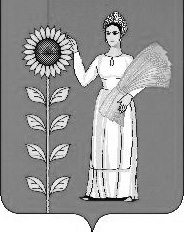 СОВЕТ ДЕПУТАТОВСЕЛЬСКОГО ПОСЕЛЕНИЯ ПУШКИНСКИЙ СЕЛЬСОВЕТДОБРИНСКОГО МУНИЦИПАЛЬНОГО РАЙОНА Липецкой области 46-сессия  5 созываР Е Ш Е Н И Е20.02.2018                       с. Пушкино                               №  129-рсОб отчете главы сельского поселения Пушкинский  сельсовет о результатах своей деятельности, деятельности администрации сельского поселения по итогам 2017 годаЗаслушав и обсудив информацию главы сельского поселения Пушкинский сельсовет о результатах своей деятельности, о деятельности администрации сельского поселения по итогам 2017 года, Совет депутатов отмечает, что прошедший год для сельского поселения, в целом был напряженным, направленный на укрепление экономики, на выполнение задач, определенных законодательством Липецкой области. Главными задачами являлись решение вопросов местного значения на уровне сельского поселения и достижение на этой основе повышения уровня и качества жизни жителей сельского поселения.Анализируя информацию главы сельского поселения Пушкинский сельсовет о результатах своей деятельности, о деятельности администрации сельского поселения по итогам 2017 года и учитывая решение постоянных комиссий, Совет депутатов поселения Пушкинский сельсовет РЕШИЛ:Информацию главы сельского поселения Пушкинский сельсовет о результатах своей деятельности, о деятельности администрации сельского поселения по итогам 2017 года принять к сведению.Председатель Совета депутатов  сельского поселения Пушкинский сельсовет                                                    Н.Г. ДемиховаПринят решением Совета депутатовсельского поселения Пушкинский  сельсоветот 20.02.2018 г. N129-рсОтчет главы сельского поселения Пушкинский сельсовет об итогах работы администрации за 2017годуУважаемые депутаты и приглашенные, отчитываясь о работе администрации сельского поселения Пушкинский сельсовет за 2017 год хочу отметить, что такие отчеты - это непросто традиция, а жизненная необходимость, так как на них наглядно видно не только то, что уже сделано, но главное, что еще необходимо сделать для наших жителей. Тем более, что мы с вами стоим на пороге такого важного события для всех нас, для всех россиян, как выборы Президента РФ 18 марта текущего года.А сейчас немного цифр, которые характеризуют наше поселение:На территории сельского поселения Пушкинский сельсовет, площадь которого 9279 гектар, расположены 6 населенных пунктов, где проживают на 01.01.2018год 1562 человека, из них 267 детей (113 дошкольников и 154- школьного возраста), 679 женщин, 593 мужчины, из которых 858 человек трудоспособного возраста и 437 пенсионеров. Работающего населения на территории поселения 527 человек.На территории сельского поселения  функционируют 1 общеобразовательная школа, 1 ФАП, 1 офис врача общий практики, Дом культуры, библиотека, 2 почтовых отделения, 2 магазина РАЙПО,2 частных магазина, 2 киоска, кафе.Престарелых, нуждающихся в уходе, и инвалидов обслуживают 3 соцработника.В сельском поселении проводится целенаправленная работа по благоустройству территорий:Всем хочется жить в чистом и благоустроенном селе. А, как известно, чисто не там где убирают, а там где не сорят.Большинство жителей поселения c пониманием относятся к наведению порядка на территориях, прилегающих к домовладению, но, к сожалению, есть и такие, которым надо об этом напоминать. Есть даже и те, на которых составлены протоколы об административном правонарушении за ненадлежащий порядок около домовладения, таких протоколов было составлено12, им административной комиссией района вынесены либо предупреждения, либо наложен штраф.С наступлением погожих, теплых дней прошу Вас, дорогие односельчане, принять активное участие в наведении порядка не только на своей территории, но и прилегающей, а также на кладбище.На территории сельского поселения ежегодно осуществляется работа по ремонту и содержанию автомобильных дорог, несмотря на небольшой бюджет сельского поселения.В 2017 году администрацией нашего поселения на ремонт и содержание автомобильных дорог местного значения из всех источников израсходовано 1млн. 181 тыс. руб.В течение года выполнены следующие работы:- отсыпана шлаком дорога в д.Слава до начала ул.Комсомольская, протяженностью 380 м;- завершена отсыпка шлаком дороги по ул.Заречная в д.Заря –310 м;- проведен ямочный ремонт асфальтового полотна по ул.Мира и Молодежная в с.Пушкино;- отремонтировано дорожное полотно из шлака по ул.Пушкинская и Садовая в с.Пушкино - отсыпано шлаком 200 м дороги в д.Веселовка;- приобретены и уложены трубы под дороги для пропуска воды в Пушкино по ул.Интернациональная и ул.Лесная в д.Слава;- установлены торговые павильоны в центре с.Пушкино, где наши земляки могут продавать излишки сельскохозяйственной продукции, выращенной на своих приусадебных участках;- отремонтирована дорога по ул.Мира в с.Пушкино до нового здания врача общей практики.                                                                                                                                                - приобретено и установлено дополнительно два дорожных знака;- проведен мониторинг состояния железного моста через реку Плавица в районе с.Большая Отрада;- отремонтирован мост через р.Плавица (установлены перила с одной стороны, которые были смяты после падения автомобиля в речку).- проведен ремонт памятника погибшим воинам-односельчанам;- уложена тротуарная плитка возле памятника погибшим воинам-односельчанам;- проведена топографическая съемка центрального парка в с.Пушкино с целью изготовления проекта обустройства данного парка.-отремонтирована центральная котельная, которая снабжает теплом школу, ДК, общественные здания, заменена запорная арматура на теплотрассе.В летний период проводилось окашивание обочин дорог, парков, кладбищ, территорий нежилых домов от сорной растительности. Дороги без твердого покрытия грейдировались, выравнивалось их полотно. В зимний период проводилась расчистка дорог от снега.Вопросы благоустройства территории поселения – это обратная связь власти и жителей, т.е. селяне порой равнодушно взирают на недостатки, нередко сами же их создают. Особенно по части мусорить, создавать стихийные свалки. В прошлом году ликвидировано две стихийные свалки.Для массового отдыха жителей на территории  сельского поселения имеется:детские площадки, место отдыха у воды на р.Плавица, близь села Пушкино. В прошлом году благодаря спонсорской помощи ООО «Пушкинское» на месте отдыха приобретены и высажены плакучие ивы и цветы. Был произведён осмотр дна водоёма водолазами, проведён анализ воды специалистами Роспотребнадзора. За счёт средств местного бюджета были отремонтированы и восстановлены  грибки со столиками для отдыхающих, скамейки, беседки, туалет, кабина для переодевания. Для прыжков в воду, входа и выхода из неё построены  мостик и лестницы. Оборудована волейбольная площадка. Наше поселение в 2017 году приняло участие в областном конкурсе «На лучшее место отдыха у воды» и мы заняли второе место, я думаю, это хороший результат!!!Администрация сельского поселения всё делает для того, чтобы люди отдыхали и купались в нормальных условиях. Но люди у нас разные: некоторые ведут себя порядочно на пляже, но некоторые ломают и воруют оборудование, поломали молоденькие деревца ив, которые только-только начали приниматься и пошли в рост  Небезразличие к происходящему вокруг - вот задача для всех нас и каждого в отдельности. Чем меньше будет затрат на уборку мусора и стихийных свалок, тем больше останется средств на дороги и другие виды благоустройства.Продолжаем работу по улучшению уличного освещения, так в 2017 году дополнительно приобретено и установлено12 светильников, заменено 20 лампочек и 14 реле для автоматического включения ламп в вечернее время и отключения их утром. Приобретены и установлены приборы учета электроэнергии по ул.Пушкинская и Победы в с.Пушкино.Физическая культура и массовый спорт становятся все более значимым социальным явлением, влияющим на ведение здорового образа жизни среди населения, на образование и воспитание подрастающего поколения, активное проведение досуга и оздоровление различных социальных групп населения.Для этих целей в 2017 году работал и работает спортзал при сельском ДК, с помощью ООО, «Добрыня» приобретены уличные тренажеры, теннисный стол, которые будут установлены уже в этом году с наступлением теплых погожих дней. Приобретены спортивные товары (мячи, сетки, бадминтонные ракетки), установлена хоккейная коробка.Жители  поселения принимает активное участие в проводимых спортивных мероприятиях в районе (спартакиада, День физкультурника).На территории поселения имеется средняя образовательная школа с.Пушкино в которой обучается 172 школьника, кроме детей нашего поселения, ее посещают дети и соседних сел Новочеркутино и Александровка.На территории поселения работают Дом культуры и библиотека. Проводятся различные мероприятия в ДК к праздничным и знаменательным датам, люди пожилого возраста принимают поздравления с юбилейными датами на дому от участников художественной самодеятельности и главы администрации. Работники ДК совместно с работниками администрации сельсовета принимали активное участие в районных праздниках Проводы зимы, День района. По инициативе главы района Сергея Петровича у нас в районе впервые в ушедшем году проводился районный праздник «Добринский карась». На этом празднике  наше поселение стало победителем в номинации «Многообразие блюд из рыбы», мы получили Диплом и подарки.Ежегодно на территории поселения проводится конкурс на лучшее убранство территории к Новому году. Хочется сказать большое спасибо всем тем, кто проявил неравнодушие к этому мероприятию и превратил территорию своего домовладения в настоящую сказку.Задача оказания качественной и доступной медицинской помощи- главное условие сохранения здоровья и увеличения продолжительности жизни жителей поселения.Именно руководствуясь этой задачей на нашей территории в истекшем году был построен и начал свою работу новый офис врача общей практики, оснащенный новым современным оборудованием. Наш офис нисколько не уступает по оснащению городским поликлиникам, а в некоторых приборах даже превосходит их. За такой подарок мне хочется поблагодарить главу нашего района Сергея Петровича Москворецкого и главного врача районной больницы Дарьина Александра Викторовича. Только благодаря Вашим, Сергей Петрович, усилиям у нас в срок  появился этот офис с дневным стационаром, в котором наши жители, особенно немолодого возраста, смогут поправить свое здоровье не выезжая за пределы поселения. Спасибо Вам огромное!!!Сегодня на уровне области, района разработаны ряд мер по стимулированию развития индивидуального предпринимательства, кооперации и вовлечения ЛПХ в кооперативы.На территории сельского поселения создано 4 сельскохозяйственных потребительских кооператива, из них 1 кредитный, а так же зарегистрированы 44 субъекта малого предпринимательства. Все виды малого бизнеса достаточно распространены во всех сферах деятельности: грузоперевозки, торговля, растениеводство.Несомненно, у малого бизнеса есть свои преимущества. Они заключаются в том, что он более быстро адаптируется к местным условиям хозяйствования, субъекты малого предпринимательства имеют большую свободу действия, малый бизнес гибок и оперативен в принятии и выполнении принимаемых решений. У малого бизнеса относительно не высокие расходы при осуществлении деятельности.В современной экономике малый бизнес имеет большое значение. Его роль заключается в производстве продукции и услуг, создании рабочих мест, а значит в сокращении безработицы и социальной нестабильности в получении возможности организации своего дела.Растет доверие со стороны населения к сельскохозяйственному кредитному потребительскому кооперативу. Пришло понимание того, что деньги работают на своей территории и доступны всем гражданам, живущим в поселении.По итогам 2017 года кредитным кооперативом «Перспектива» выдано займов на 804 000 рублей.Привлечено личных сбережений от членов кооператива на сумму 500000 рублей, 16 ЛПХ –воспользовались микрозаймами кооператива.Естественно, это только небольшая часть, что удалось сделать. Это результат совместной работы администрации поселения, депутатского корпуса с администрацией района, со всеми хозяйствующими субъектами, расположенными на территории поселения, индивидуальными предпринимателями, крестьянскими хозяйствами и, конечно же, с участием наших жителей, за что Вам огромное спасибо! Предстоит еще много работы для развития поселения, улучшения качества жизни наших жителей. Сейчас я хочу остановиться на наших планах, которые нам с Вами, дорогие односельчане, необходимо решить в 2018 году.-установить дорожные знаки, ограничивающие скорость движения и грузоподъемность перед мостом через р.Плавица в районе с.Большая Отрада;-отсыпать щебнем дорогу в д.Слава по улице Лесная,где в 2017 году была уложена  труба для схода воды ;-установить скамейки в парке с памятником погибшим воинам односельчанам;-установить дополнительные энергосберегающие светильники по населенным пунктам в количестве 8шт,2 уже установлены;-завести песок на детские игровые площадки;-установить уличные тренажеры в парке с.Пушкино;-заменить лампочки в светильниках и рыле, которые вышли из строя;-отсыпать часть дороги в с.Пушкино по ул.Интернациональная в районе установки трубы под дорогу. Эту работу мы начнем выполнять буквально со дня на день, чтобы с наступлением паводка жители части улицы не были отрезаны от всего мира.В вопросе обеспечения населения качественной водой в 2018 г планируется изготовление проектно-сметной документации и строительство новой скважины в с.Пушкино по ул.Луговая. В настоящее время уже согласовываются технические условия на данную скважину;- планируется провести ремонт водопровода в с.Большая Отрада протяженностью 120 м;Очень хочется, чтобы все живущие в наших селах понимали, что все зависит от нас самих. Если каждый из нас сделает немного хорошего, внесет свой посильный вклад в развитие поселения, и всем нам станет жить лучше и комфортнее.Выражаю огромную благодарность за понимание и знание проблем сельского поселения, всестороннюю поддержку в решении многих вопросов местного значения главе администрации Добринского муниципального района С.П. Москворецкому, его заместителям, руководителям структурных подразделений администрации района. Хочется выразить огромную благодарность предприятиям, расположенным на нашей территории, а именно ООО «Добрыня», ООО «Пушкинское», ООО «ОтрадаФармз», КФХ Альтаир, ИП Зимина, ИП Суховольская, ИП Ильин за оказанную финансовую помощь в решении многих вопросов местного значения.Администрация, как может, помогает людям в их проблемах, может где-то что-то и не получается, но мы стараемся и работаем на благо своих жителей в пределах своих полномочий, а иногда и выходя за них.